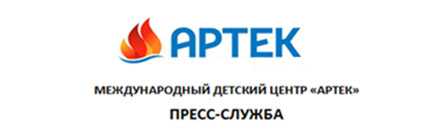                                                                              	ПРЕСС-РЕЛИЗ В «Артеке» появился новый фруктовый сад19 ноября 2019 г.19 ноября 2019 г. учащиеся школы Международного детского центра «Артек» высадили на территории образовательного учреждения настоящий фруктовый сад. Событие стало символом плодотворного сотрудничества детского центра и одного из самых знаменитых театров России – Александринский театр подарил «Артеку» 11 саженцев  садово-парковых культур фруктовых деревьев и декоративных кустарников. Директор МДЦ «Артек» Константин Федоренко отметил, что закладка фруктового сада – это знаковое событие, ведь расти он будет на территории школы, а школа, подобно дереву, дает плоды, взращенных ею учеников: «Главное, что вместе со взрослыми сажают деревья дети. В недалеком будущем мы увидим плоды, которые вырастут в школьном саду».  Кроме того, руководитель международного детского центра подчеркнул важность связи «Артека» и театра: «Считаю просветительский проект Международной театральной олимпиады очень важным для детей из разных регионов нашей страны: за этот год многие из них смогли стать полноправными авторами художественных событий, увидели театр «изнутри». Мы развиваем «Артек» как площадку финалов олимпиад технической, естественнонаучной, языковой направленности, победители федеральных и региональных олимпиад приезжают к нам каждую смену. Театральная олимпиада прошла в «Артеке» впервые, и, я уверен, участие в ней дало детям импульс развивать интерес к театру в своих регионах», – отметил директор «Артека» Константин Федоренко.Почетное право посадить первый саженец было  предоставлено Народному артисту Российской Федерации Сергею Паршину и отличнице учебы 4 класса Александре Якушиной. Сергей Паршин:  «Я рад, что Олимпийская молодежная площадка в «Артеке» плодотворно существовала в этом году. И сегодня мы завершаем этот проект. Мы надеемся, что наша дружбы продолжится и дальше, а наше сотрудничество оставило в ваших сердцах и памяти многие светлые моменты». Александра Якушина, 4 класс, Партенит: «Считаю, что такая акция должна быть, потому, что всё – растения, деревья и цветы – это не вечное, этим нужно заниматься постоянно. Я ещё сажала дерево с мамой в Москве, когда была маленькая, мне тогда было 7 лет. Это был дуб. Дерево уже выросло. Считаю, что сажать деревья важно – это озеленение планеты».В 2019 году в рамках Года театра и Международной театральной олимпиады Александринский театр осуществил проект «Олимпийская молодежная площадка в «Артеке». На Олимпийской молодежной площадке было проведено 50 мастер-классов, лекций, репетиций, сыграно 7 спектаклей. Более 9 тысяч артековцев стали участниками множества театральных представлений, выставок, проектов, а также зрителями яркого циркового шоу.Пресс-служба «Артека»:Пресс-служба «Артека»:в Москве:+7 926 223 9955  press.artek@primum.ruПресс-служба «Артека»:Пресс-служба «Артека»:в Крыму:  +7 978 734 0444 press@artek.orgАктуальные
интернет-ресурсы «Артека»:Актуальные
интернет-ресурсы «Артека»:Актуальные
интернет-ресурсы «Артека»:Фотобанкhttp://artek.org/press-centr/foto-dlya-pressy/http://artek.org/press-centr/foto-dlya-pressy/